Reflexsi setiap pelajar terhadap pertandingan inovasi pemikiran sains dan teknologiPada sesi kelas yang ke-2, lecturer kami telah memberikan tugasan akhir kami iaitu membuat produk yang dapat memberi kegunaan kepada masyarakat.Produk itu haruslah tidak menyalahi peraturan dari segi agama dan undang-undang.Lecturer kami juga telah memberikan kebebesan kepada kami untuk memilih ahli kumpulan kami dan itu telah memberikan satu keselesaan kepada saya kerana dapat berkerja dengan orang yang saya berasa selesa.Kumpulan saya telah memrah otak kami untuk mencipta satu produk yang baru dan bagus dan hasilnya ialah kami telah b erjaya mencipta “Arc Reactor” sebuah reactor yang boleh menghasilkan energinya yang tersendiri.Kami telah membuat segala persediaan sebelum hari pertandingan tersebut.Pada peringkat awal,kumpulan kami telah berpecah dua.Kami berbincang pasal rangka untuk prototaip.Kami telah membuat banyak kajian di internet dan telah memcipta satu pelan dan bajet yang bagus untuk prototaip kami.Satu lagi kumpulan telah membuat slide untuk model kami.Mereka membuat slide tentang infomasi arc reactor,sejarah,fungsi dan hubungan dengan agama dan sains.Mereka juga telah membuat slide itu dalam cara yang menarik supaya slide kami dapat menarik menarik perhatian penonton.Kumpulan yang satu lagi telah membeli lampu mainan di Lazada pada masa 11.11 untuk mengurangkan kos.Kami juga mengunakan kotak botol minuman untuk mengurangkan lagi kos kami.Selepas itu,kami telah membuat semua bahagian yang telah diperulankan untuk prototaip kami dan mencantumkanya.Selepas itu,lecturer kami telah mengarahkan kami untuk menceritakan produk kami di depan kelas dan response yang kami terima dari rakan sekelas kami amat memuaskan.Lecturer kami telah memberi satu pujian terhadap cara kami buat slide.Pada peringkat yang seterusnya ,kami telah membuat keputusan untuk membuat posyrt.Kami telah berbincang seua informasi yang perlu ada dalam poster kerana kami tidak boleh mengandungi informasi yang terlau banyak dan informasi yang banayak akan mengurankan kecantikan poster.Oleh itu kami telah berbincang secara berkumpulan dan membuat keputusan menyertaan fungsi harga dan pencipta produk tersebut dalam poster itu.Saya telah diamanah tugas untuk membuat poster tersebut.Saya yelah mengunakan perisian adobe untuk membuat satu poster yang cantik  dan saya berasa gembira kerana semua ahli kumpulan saya menyukai poster tersebut.Pada hari pertandingan itu,banyak kumpulan telah mengambil bahagian dalam pertandinga itu,malah kelas -kelas lain juga telah mengambil bahagian dalam pertandingan tersebut.Di pertandingan tersebut,saya dapat menjumpai banyak idea yang creative dan inovasi seperti tandas pintar ,rumah berlipat dan cermin mata pintar.Saya dapat menjumpai banyak idea yang tidak boleh dibayangja dalam pertandingan itu.Lecturer saya juga telah memberikan sokongan kepada kelas saya dengan memberikan kek percuma kepada semua kumpulan.Kek yang dibuat oleh lecturer kami sangat sedap dan ia juga memberikan sebab untuk tidak menghampakan lecturer kami di pertandingan itu.Terdapat tiga juri yang memberi  markah dalam pertandingan itu.Apbila juri sampai ke meja kumpulan saya,kesemua ahli kumpulan kami telah ,mula memberi keterangan tentang produk kami.Kami telah membelah bahagi tugasan kami supaya kami dapat memberi keterangan  yang terperini.Bahagian saya ialah video.Saya telah membuat video yang berkaitan dengan produk kami iaiatu tenaga fusion.Pada akhir keterangan juri telah mengucapkan tahniah dan mengedarkan diri.Dan pada masa mengumumkan pememang kami telah diumumkan sebagai tempat no-2 .Kami berasa sangat seronokdan gembira kerana masa yang dihabiskan memberikan hasil yang bagus.Pengalaman berkerja dengan kumpulan ini memberikan satu pengalaman yang unik kerana masa saya stress dengan semua assignment dengan subjek lain projek ini dapat memberikan ketenangkan kerana apabila membuat tugasan Bersama-sama rakan-rakan saya iai membuat projek yang membosankan sebegini juga menjadi seronok.Saya telah mempelajari banyak skill dalam projek ini sperti megedit video,sifat kepimpinan,bertolak-ansur dengan ahli kumpulan dan lain-lain.  Link video youtube kumpulan saya: https://www.youtube.com/watch?v=qAcPbF0h1BU&feature=youtu.bePoster kumpulan saya: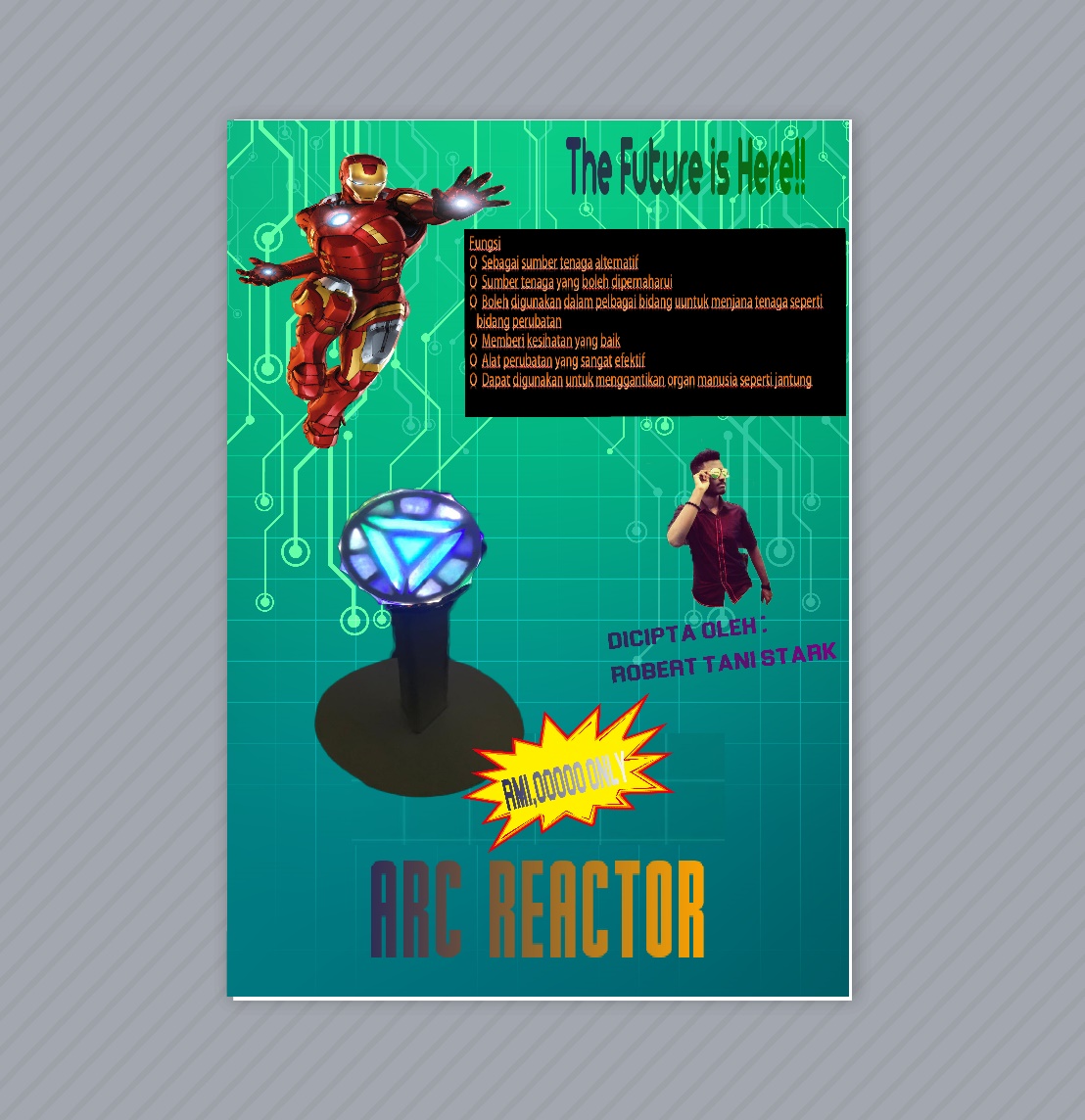 